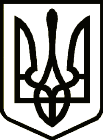 УКРАЇНАСРІБНЯНСЬКА СЕЛИЩНА РАДАЧЕРНІГІВСЬКОЇ ОБЛАСТІРІШЕННЯ(позачергова п’ята сесія восьмого скликання)03 березня 2021 року     								смт СрібнеПро затвердження Положенняпро конкурс на заміщення посади директора комунального закладу Краєзнавчого музеюCрібнянської селищної ради Чернігівської області       Відповідно до Законів України «Про культуру», «Про музеї та музейну справу», Закону України від 28 січня 2016 року № 955/VІІІ «Про внесення змін до деяких законодавчих актів України щодо запровадження контрактної форми роботи у сфері культури та конкурсної процедури призначення керівників державних та комунальних закладів культури», керуючись статтями 25,42,59,73 Закону України «Про місцеве самоврядування в Україні»,  селищна рада вирішила:        1. Затвердити Положення про конкурс на заміщення посади директора комунального закладу Краєзнавчого музею Cрібнянської селищної ради Чернігівської області згідно додатку.         2. Контроль за виконанням рішення покласти на заступника селищного голови з гуманітарних  питань та соціальної політики Н.БОНДАРЕНКО.Селищний голова                                                                      О.ПАНЧЕНКОДодатокдо рішення  п’ятої  сесії восьмого скликання Срібнянської селищної ради  03.03.2021  ПОЛОЖЕННЯ про порядок проведення конкурсу на заміщення посадидиректора комунального закладу Краєзнавчого музеюCрібнянської селищної ради Чернігівської областіЦе Положення розроблено відповідно до Закону України «Про місцеве самоврядування в Україні», Конституції України, Кодексу законів про працю в Україні, законів України «Про культуру», «Про музеї та музейну справу», постанов Кабінету Міністрів України від 19 березня 1994 року № 170 «Про впорядкування застосування контрактної форми трудового договору», від 19 травня 1999 року № 859 «Про умови і розміри оплати праці керівників підприємств, заснованих на державній, комунальній власності, та об’єднань державних підприємств», зі змінами, наказу Міністерства культури України від 31.05.2016 року № 380 «Про затвердження Положення про формування складу та організацію роботи конкурсної комісії з проведення конкурсного добору на посаду керівника державного закладу культури, що належить до сфери управління Міністерства культури України».Дія цього Положення поширюється на директора комунального закладу Краєзнавчого музею Срібнянської селищної ради Чернігівської області (далі - Музей).1. Загальні положення1.1. Відповідно до статті 21 Закону України «Про культуру» директор музею призначаються на посаду шляхом укладення з ними контракту строком на п’ять років за результатами конкурсу.1.2. Рішення щодо проведення конкурсу в кожному конкретному випадку приймається відділом культури та туризму Срібнянської селищної ради ( далі – Орган управління).1.3. Відповідно до статті 21 Кодексу законів про працю України контракт є особливою формою договору, в якому строк його дії, права, обов’язки і відповідальність сторін , умови матеріального забезпечення і організації праці працівника, умови розірвання договору можуть встановлюватися за угодою сторін. 2. Вимоги до кандидатів на посаду директора музею2.1. Директором музею  може бути особа, яка має вищу освіту, стаж роботи у сфері культури не менше трьох років, володіє державною мовою та здатна за своїми діловими і моральними якостями, освітнім і професійним рівнем виконувати відповідні посадові обов’язки.2.2. Не може бути призначена на посаду директора музею особа, яка:- за рішенням суду визнана недієздатною або її дієздатність обмежена; має судимість за вчинення злочину, якщо така судимість не погашена або не знята в установленому законом порядку, або на яку протягом останнього року накладалося адміністративне стягнення за вчинення корупційного правопорушення.3. Порядок конкурсного добору на посаду директора музею3.1. Кандидатів на посаду директора музею визначає конкурсна комісія за результатами відкритого та публічного конкурсного добору на зайняття цієї посади.3.2. Конкурсний добір директора музею складається з таких етапів:- оголошення органом управління конкурсу на посаду директора музею;- формування складу конкурсної комісії;- подання документів кандидатами на посаду директора музею;- проведення конкурсу на посаду керівника директора музею;- призначення органом управління директора музею.3.3. Організацію та проведення конкурсного добору, а також роботу конкурсної комісії забезпечує відділ культури та туризму.3.4. Орган управління оголошує конкурс на посаду директора музею не пізніш як за два місяці до завершення строку повноважень керівника комунального закладу культури відповідно до контракту або впродовж семи днів з дня дострокового припинення його повноважень.3.5. Оголошення про конкурс розміщується та поширюється  в газеті «Срібнянщина», на інформаційних сайтах, сайтах установ культури та в будь-який інший спосіб.3.6. Оголошення про конкурс на посаду керівника директора музею має містити інформацію про дату початку приймання документів, дату початку формування конкурсної комісії, умови, строки проведення конкурсу та вимоги до кандидатів.4. Склад, порядок формування і повноваження конкурсної комісії           4.1. Для проведення конкурсу орган управління затверджує персональний склад конкурсної комісії.4.2. Конкурсна комісія складається з дев’яти членів.4.3. Кандидатури до складу конкурсної комісії подають члени трудового колективу, орган управління, профспілка. 4.4. Члени конкурсної комісії мають бути неупередженими та незалежними. Не допускається втручання в діяльність конкурсної комісії будь-яких органів влади, а також учасників конкурсу.4.5. Голова та секретар конкурсної комісії обираються членами конкурсної комісії з їх числа та проводять засідання конкурсної комісії. Рішення конкурсної комісії оформляється протоколами, які підписуються всіма присутніми членами конкурсної комісії.5. Подання документів для участі в конкурсі5.1. Усі зацікавлені особи можуть взяти участь у конкурсі на посаду директора музею.5.2. Особа, яка бере участь у конкурсі, упродовж 30 днів з дня оголошення конкурсу подає такі документи:- заяву про участь у конкурсі з наданням згоди на обробку персональних даних відповідно до Закону України "Про захист персональних даних";- автобіографію, що містить прізвище, ім’я та по батькові, число, місяць, рік і місце народження, інформацію про громадянство, відомості про освіту, трудову діяльність, посаду (заняття), місце роботи, громадську роботу (у тому числі на виборних посадах), контактний номер телефону та адресу електронної пошти чи іншого засобу зв’язку, відомості про наявність чи відсутність судимості;- копію документа, що посвідчує особу, копії документів про освіту;- копію трудової книжки;-  рекомендаційні листи довільної форми (за наявності);- мотиваційний лист довільної форми;- проект програми розвитку музею на один і п’ять років.Зазначені документи надаються  органу управління у встановлений цим пунктом строк.5.3. Перелік документів, зазначених у пункті 5.2., не є вичерпним. Особа може надати інші документи, які, на її думку, підтверджують її професійні чи моральні якості.5.4. Особа, яка подає документи, відповідає за достовірність поданої інформації.5.5. Під час проведення конкурсу обробка персональних даних учасників здійснюється відповідно до Закону України «Про захист персональних даних».   6. Добір кандидатів на посаду директора музею та його призначення 6.1. Конкурсний добір проводиться публічно.6.2. Представники засобів масової інформації та громадськості мають право бути присутніми на засіданнях конкурсної комісії під час проведення співбесіди з кандидатами, під час якої публічно презентуються запропоновані проекти програм розвитку музею на один і п’ять років.6.3. Орган управління не пізніш як за 10 днів до дня проведення першого засідання конкурсної комісії повідомляє кандидатів про час та місце проведення засідання конкурсної комісії.6.4. За клопотанням члена конкурсної комісії орган управління забезпечує його участь у засіданнях конкурсної комісії в режимі відеоконференції. Відповідне клопотання подається не пізніш як за три дні до початку засідання конкурсної комісії.6.5. Конкурсна комісія проводить перше засідання через 10 днів після закінчення строку приймання документів.6.6. На першому засіданні конкурсна комісія розглядає документи, подані кандидатами на посаду директора музею, на відповідність кваліфікаційним вимогам. Результати розгляду невідкладно повідомляються кандидатам електронною поштою чи іншим засобом зв’язку, зазначеним в автобіографії.6.7. Особа не допускається до участі в доборі кандидатів на посаду директора музею у разі невідповідності вимогам, зазначеним у статті 211 Закону України «Про культуру», за рішенням конкурсної комісії.6.8. На другому засіданні конкурсна комісія проводить співбесіду з кандидатами, під час якої заслуховує публічні презентації проектів програм розвитку музею на один і п’ять років.           6.9. Конкурсна комісія приймає рішення про визначення переможця конкурсу шляхом відкритого голосування та оприлюднює його на офіційному веб-сайті Срібнянської селищної  ради або в інший спосіб. 6.10. Рішення конкурсної комісії вважається прийнятим, якщо за нього на засіданні конкурсної комісії проголосувала більшість від затвердженого складу конкурсної комісії.6.11. У разі виявлення фактів, що свідчать про конфлікт інтересів члена конкурсної комісії, такий член конкурсної комісії не бере участі в голосуванні.6.12. У разі відхилення конкурсною комісією всіх кандидатів конкурсна комісія проводить повторний конкурс. Повторний конкурс проводиться у порядку, визначеному цим Положенням для проведення конкурсу.6.13. Керівник відділу культури та туризму зобов’язаний призначити переможця конкурсу на посаду директора музею не пізніше двох місяців з дня оголошення конкурсу. Підставою для видання наказу про призначення директора музею є підписання контракту з переможцем конкурсу. 6.14. Контракт визначає основні вимоги до діяльності музею, виконання яких є обов’язковим для директора.Обов’язковими умовами контракту є:- програми розвитку музею на один і п’ять років, що розглядалися на засіданні конкурсної комісії;- умови оплати праці директора;- критерії оцінки праці директора;- особливості порядку здійснення контролю за діяльністю музею;- заходи відповідальності за невиконання або неналежне виконання умов контракту;- особливі підстави для дострокового розірвання контракту та відповідні наслідки для його сторін.Селищний голова                                                                         О. ПАНЧЕНКО